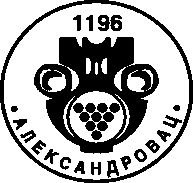 НАДЗИРАНИ СУБЈЕКАТ								ПОРЕСКИ ИНСПЕКТОРПравни основ: Закон о пореском поступку и пореској администарцији (''Службени гласник РС'', број 80/2002,84/2002....68/2014 и 108/2016)Правни основ: Закон о пореском поступку и пореској администарцији (''Службени гласник РС'', број 80/2002,84/2002....68/2014 и 108/2016)Правни основ: Закон о пореском поступку и пореској администарцији (''Службени гласник РС'', број 80/2002,84/2002....68/2014 и 108/2016)Правни основ: Закон о пореском поступку и пореској администарцији (''Службени гласник РС'', број 80/2002,84/2002....68/2014 и 108/2016)Правни основ: Закон о пореском поступку и пореској администарцији (''Службени гласник РС'', број 80/2002,84/2002....68/2014 и 108/2016)Правни основ: Закон о пореском поступку и пореској администарцији (''Службени гласник РС'', број 80/2002,84/2002....68/2014 и 108/2016)Правни основ: Закон о пореском поступку и пореској администарцији (''Службени гласник РС'', број 80/2002,84/2002....68/2014 и 108/2016)Правни основ: Закон о пореском поступку и пореској администарцији (''Службени гласник РС'', број 80/2002,84/2002....68/2014 и 108/2016)Правни основ: Закон о пореском поступку и пореској администарцији (''Службени гласник РС'', број 80/2002,84/2002....68/2014 и 108/2016)Правни основ: Закон о пореском поступку и пореској администарцији (''Службени гласник РС'', број 80/2002,84/2002....68/2014 и 108/2016)1Облик јавног приходаОблик јавног приходаОблик јавног приходаизабериизабериизабериопредељени број бодова опредељени број бодова утврђени број  бодовапорез на имовину обвезника који не воде пословне књигепорез на имовину обвезника који не воде пословне књигепорез на имовину обвезника који не воде пословне књигепорез на имовину обвезника који  воде пословне књигепорез на имовину обвезника који  воде пословне књигепорез на имовину обвезника који  воде пословне књигелокалне комуналне таксе из надлежности локалне пореске администрацијелокалне комуналне таксе из надлежности локалне пореске администрацијелокалне комуналне таксе из надлежности локалне пореске администрацијенакнада за заштиту и унапређивање животне срединенакнада за заштиту и унапређивање животне срединенакнада за заштиту и унапређивање животне срединеосталоосталоостало2                            Вршење теренске контролеПореска пријава поднетада202020Пореска пријава поднетане707070Обвезник,пуномоћник или заступник учествује уда101010Обвезник,пуномоћник или заступник учествује уне404040Подаци утврђени у контроли одговарају другим расположивим подацима од значаја за опорезивањеда000Подаци утврђени у контроли одговарају другим расположивим подацима од значаја за опорезивањене606060УКУПАН БРОЈ БОДОВАУКУПАН БРОЈ БОДОВАУКУПАН БРОЈ БОДОВАУКУПАН БРОЈ БОДОВАУКУПАН БРОЈ БОДОВАУКУПАН БРОЈ БОДОВАУКУПАН БРОЈ БОДОВАТАБЕЛА ЗА УТВРЂИВАЊЕ СТЕПЕНА РИЗИКАТАБЕЛА ЗА УТВРЂИВАЊЕ СТЕПЕНА РИЗИКАТАБЕЛА ЗА УТВРЂИВАЊЕ СТЕПЕНА РИЗИКАТАБЕЛА ЗА УТВРЂИВАЊЕ СТЕПЕНА РИЗИКАТАБЕЛА ЗА УТВРЂИВАЊЕ СТЕПЕНА РИЗИКАТАБЕЛА ЗА УТВРЂИВАЊЕ СТЕПЕНА РИЗИКАТАБЕЛА ЗА УТВРЂИВАЊЕ СТЕПЕНА РИЗИКАТАБЕЛА ЗА УТВРЂИВАЊЕ СТЕПЕНА РИЗИКАТАБЕЛА ЗА УТВРЂИВАЊЕ СТЕПЕНА РИЗИКАТАБЕЛА ЗА УТВРЂИВАЊЕ СТЕПЕНА РИЗИКА